בית הכנסת שערי חסד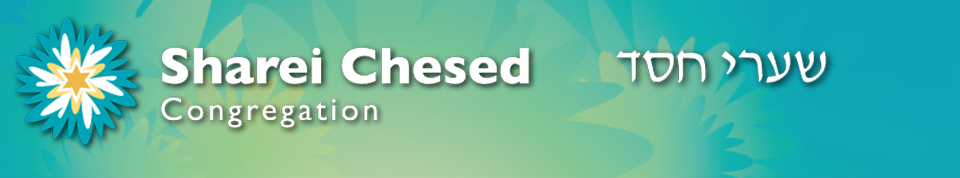 Sharei Chesed CongregationMEMBERSHIP APPLICATION FORMMEMBERSHIP INFORMATION FOR ADULTS: (Please print clearly)Applicant #1 Name (Last, First, Middle): __________________________________________________Your Hebrew Name ________________________________________Birthdate __________________Your Father’s Hebrew Name ______________________________________________Your Mother’s Hebrew Name ______________________________________________Home Address _________________________________________________________Telephone (Home) _________________________ (Work) _______________________                 (Mobile) _________________________E-Mail Address _________________________________________________________Occupation ____________________________________________________________Applicant #2 Name (Last, First, Middle): _______ __________________________________________Your Hebrew Name _________________________________________Birthdate _________________Your Father’s Hebrew Name ______________________________________________Your Mother’s Hebrew Name ______________________________________________Home Address _________________________________________________________Telephone (Home) ________________________(Work) ________________________                 (Mobile) ________________________E-Mail Address _________________________________________________________Occupation ____________________________________________________________Date of Wedding Anniversary: _____________________________________________FOR TORAH HONORS & PARTICIPATION: (Please provide information if available)Applicant #1   Kohen   Levi   Yisrael    Bar/Bat-Mitzvah Portion ____________________Can you lead services?   Yes   No       Can you chant Torah and or Haftarah?  Yes   No Applicant #2   Kohen   Levi   Yisrael    Bar/Bat-Mitzvah Portion ____________________Can you lead services?   Yes   No       Can you chant Torah and or Haftarah?  Yes   NoMEMBERSHIP INFORMATION FOR YOUR CHILDREN:1. Name ____________________________ M   F   Birth Date ________________ Age ______Hebrew Name ______________________ Grade ______ School _____________________________2. Name _____________________________ M   F   Birth Date _______________ Age ______Hebrew Name ______________________ Grade ______ School _____________________________3. Name _____________________________ M   F   Birth Date _______________ Age ______Hebrew Name ______________________ Grade ______ School _____________________________YAHRZEITS:Please list the name, the Hebrew name, and the names of the parents of the deceased, as well as the date of death. Yahrzeit notices will be sent to you. _________________  ________________  _______________  _______________ _____________Name                          	Father                        Mother                     Date                       Relationship_________________  ________________  _______________  _______________ _____________Name                          	Father                        Mother                     Date                       Relationship_________________  ________________  _______________  _______________ _____________Name                          	Father                        Mother                     Date                       Relationship_________________  ________________  _______________  _______________ _____________Name                          	Father                        Mother                     Date                       RelationshipThank you for joining our congregation!Applicant #1 Signature and Date ________________________________________      ________Applicant #2 Signature and Date _________________________________________    ________